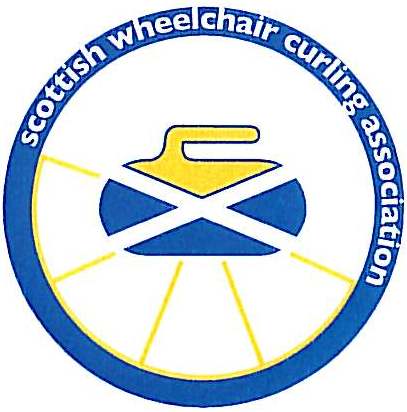 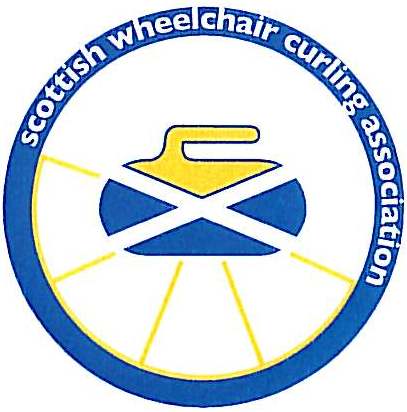 Nomination Of Club Delegate For SWCA AGM Voting Club Name .......................................Nominated Delegate...........................................Date:  ……………………………Please return the completed forms to the Secretary, by 15th April 2024. Alison Hopkins18 Mill Park, Dalry KA24 5BB or by email to: ajehopkins@hotmail.com